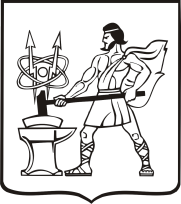 СОВЕТ ДЕПУТАТОВ ГОРОДСКОГО ОКРУГА ЭЛЕКТРОСТАЛЬМОСКОВСКОЙ ОБЛАСТИРЕШЕНИЕот 24.11.2022 № 184/34О внесении дополнения в Положение о порядке формирования, управления и распоряжения муниципальной собственностью, утвержденное решением Совета депутатов городского округа Электросталь Московской области от 25.09.2019 № 383/62	В соответствии с Федеральными законами от 06.10.2003 № 131-ФЗ «Об общих принципах организации местного самоуправления в Российской Федерации», от 21.07.2005 №115-ФЗ «О концессионных соглашениях», Уставом городского округа Электросталь Московской области, Совет депутатов городского округа Электросталь Московской области РЕШИЛ:1.Внести в Положение о порядке формирования, управления и распоряжения муниципальной собственностью, утвержденное решением Совета депутатов городского округа Электросталь Московской области от 25.09.2019 №383/62  следующее дополнение:1.1. в разделе «3. «Полномочия органов местного самоуправления городского округа по формированию, управлению и распоряжению муниципальной собственностью», подпункт 3.3.2. пункта 3.3. дополнить абзацем следующего содержания:«- о списании муниципального имущества, переданного по концессионным соглашениям.».2. Опубликовать настоящее решение в газете «Официальный вестник» и разместить на официальном сайте городского округа Электросталь Московской области в сети интернет www.electrostal.ru.3. Настоящее решение вступает в силу после его официального опубликования. 4. Контроль за исполнением настоящего решения возложить на заместителя Главы Администрации городского округа Электросталь Московской области.Председатель Совета депутатовгородского округа ЭлектростальМосковской области 							         О.И. МироничевГлава городского округа								 И.Ю. Волкова